«Пивмастерия 17М»Раскрытие ваших пивоваренных возможностейСоздайте пиво собственного бренда на нашей площадкеБез опыта производства, инвестиций в оборудование, персонал и приобретение технологии…Ведь все это уже есть на площадке «Пивмастерия 17М». Мы объединяем мастеров, владельцев заведений и торговых площадок, ценителей пива и безалкогольных напитков: кваса, морса и лимонадов. Наша цель – помочь вам реализовать свой творческий потенциал в создании собственного сорта популярного напитка.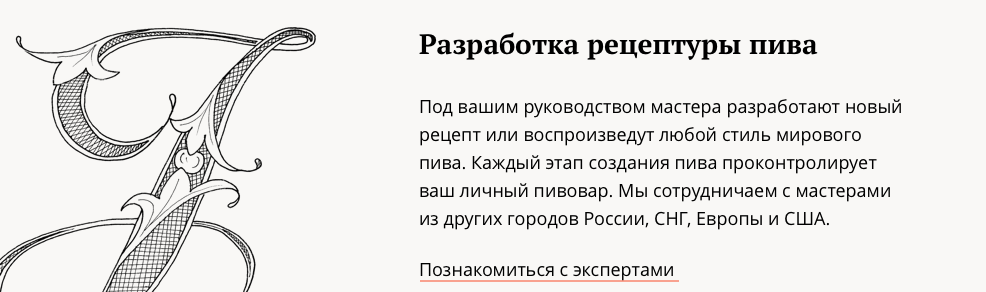 Разработка авторской рецептуры на основе ваших пожеланийКто создает пиво?Мастера или технологи нашего производства (вы сами выбираете своего пивовара), либо приглашенные из других городов России, СНГ, Европы, США.  [Подробнее о наших экспертах]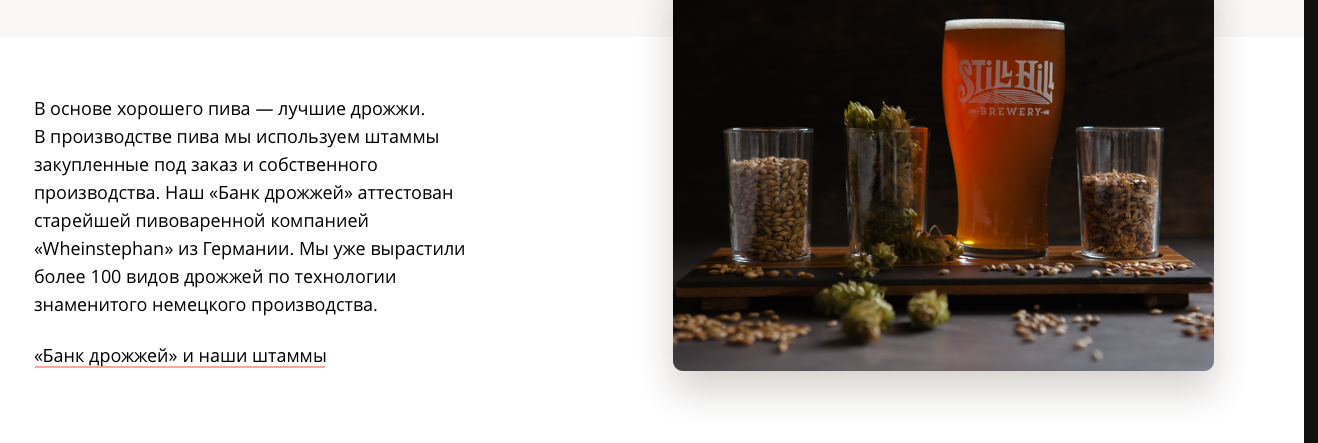 В основе совершенного напитка – лучшие дрожжи Возможно использование любых штаммов: закупленных нами под заказ или нашего производства. Более 100 видов наших дрожжей выращены по технологиям знаменитого немецкого производства «Wheinstephan» («Банк дрожжей» авторизован компанией).  [Подробнее о «Банке дрожжей»]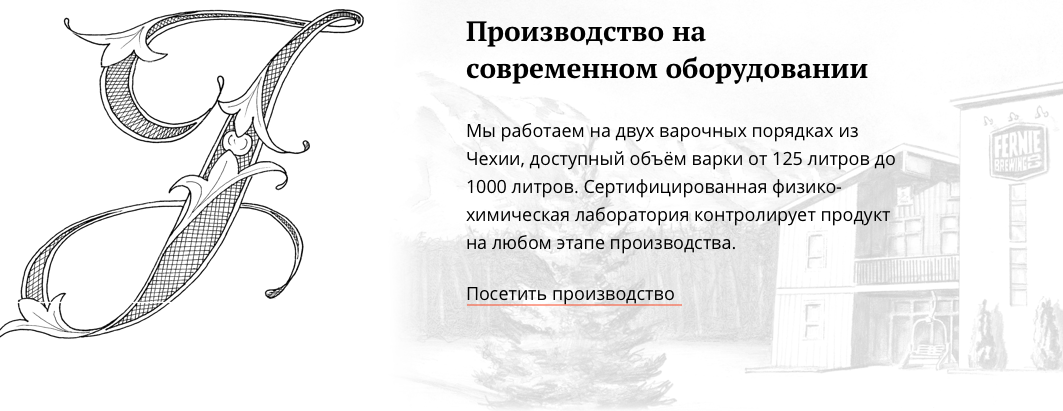 Варка даже небольших объемов – от 125 литровПроизводство на нашем собственном оборудовании (2 варочных порядка из Чехии);Минимальная варка– 125 литров единовременно. Максимальная – ХХХ литров.[Подробнее о производстве]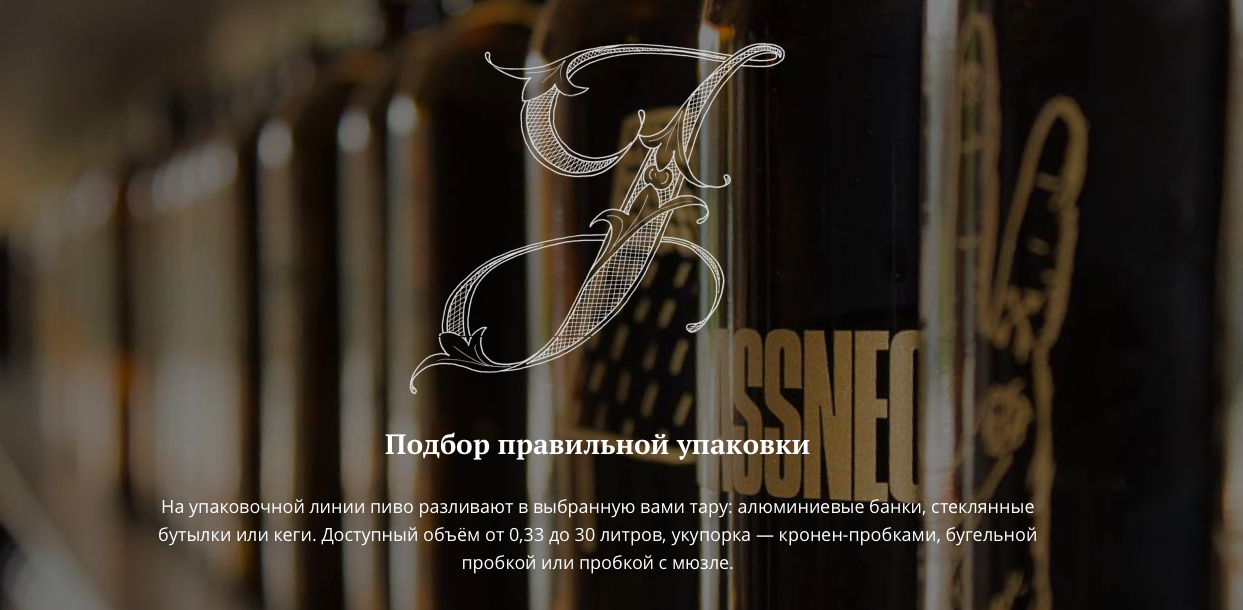 Идеальная упаковка именно для вашего сорта пиваНаша упаковочная линия позволяет разлить напиток в правильную тару:Алюминиевые банки 0,33-0,5 л;Стеклянные бутылки объемом 0,33, 0,5, 0,75 литра. Укупорка: кронен или бугельной пробкой или пробкой с мюзле.Кеги: одноразовые пластиковые или многоразовые из металла объемом 20 или 30 литров.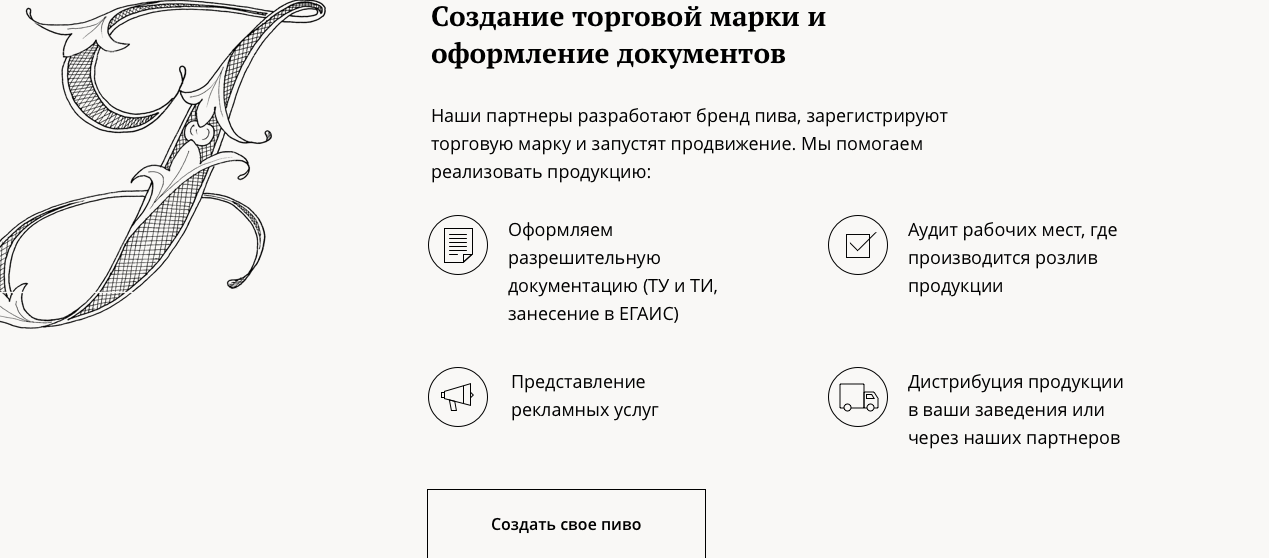 Создание торговой марки и оформление продукцииВозможности наших партнеров позволяют:Полностью разработать новый бренд (название + концепция);Создать логотип и оформление;Зарегистрировать торговую марку и оформить выпуск продукции в установленном порядке;Организовать дистрибуцию вашей продукции.В результате вы получаетеПиво собственной марки, созданное с учетом ваших желаний, потребностей и возможностей, эксклюзивно для ваших клиентов. [Создать свое пиво]